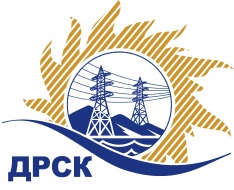 Акционерное Общество«Дальневосточная распределительная сетевая  компания»ПРОТОКОЛ № 677/УР-ВП по выбору победителя открытого электронного запроса предложений на право заключения договора на выполнение работ  «Капитальный ремонт ВЛ 35 кВ Шахта-Ч (Т-314)» филиала ХЭС закупка № 777 повтор 2 раздел 1.1.  ГКПЗ 2016ЕИС № 31603867328 (МСП)Форма голосования членов Закупочной комиссии: очно-заочная.ПРИСУТСТВОВАЛИ: 10 членов постоянно действующей Закупочной комиссии ОАО «ДРСК»  2-го уровня.ВОПРОСЫ, ВЫНОСИМЫЕ НА РАССМОТРЕНИЕ ЗАКУПОЧНОЙ КОМИССИИ: Об утверждении результатов процедуры переторжки.Об итоговой ранжировке заявок.О выборе победителя запроса предложений.РЕШИЛИ:По вопросу № 1Признать процедуру переторжки состоявшейсяУтвердить окончательные цены заявок участниковПо вопросу № 2Утвердить итоговую ранжировку заявокПо вопросу № 3 1 Планируемая стоимость закупки в соответствии с ГКПЗ: 2 000 000,0 руб. без учета НДС; 2 360 000,0 руб. с учетом НДС2. Признать победителем запроса предложений на право заключения договора на выполнение работ «Капитальный ремонт ВЛ 35 кВ Шахта-Ч (Т-314)» для нужд филиала АО «ДРСК» «Хабаровские электрические сети» участника, занявшего первое место в итоговой ранжировке по степени предпочтительности для заказчика: ООО "ВЫСОТНИК" (Россия 680000 г. Хабаровск, ул. Кирова, дом 4) на условиях: стоимость предложения 2 001 087,00 руб. (НДС не облагается). Условия оплаты: в течение 30 календарных дней с даты  подписания справки о стоимости выполненных работ КС-3 на основании счета, выставленного Подрядчиком. Срок выполнения работ: август-декабрь 2016 г. Гарантия на своевременное и качественное выполнение работ, а также на устранение дефектов, возникших по вине Подрядчика, составляет 24 месяца. Гарантия на материалы и оборудование, поставляемые подрядчиком 36 месяца. Срок действия оферты до 30.12.2016 г.Победитель  является субъектом МСП.Ответственный секретарь Закупочной комиссии 2 уровня  		                                                                Т.В.ЧелышеваЧувашова О.В.(416-2) 397-242г.  Благовещенск«05» августа 2016№п/пНаименование Участника закупки и его адресОбщая цена заявки после переторжки, руб.1ООО "ВЫСОТНИК" (Россия 680000 г. Хабаровск, ул. Кирова, дом 4)2 001 087,00 руб. (НДС не облагается)2ООО "Брат" (682738, Россия, Хабаровский край, Солнечный р-н, с. Тавлинка, пер. Веселый, д. 3)2 001 090,00 руб. (НДС не облагается)Место в итоговой ранжировкеНаименование и адрес участникаЦена заявки до переторжки, руб.Окончательная цена заявки, руб.1 местоООО "ВЫСОТНИК" (Россия 680000 г. Хабаровск, ул. Кирова, дом 4)2 001 087,00 руб. (НДС не облагается)2 001 087,00 руб. (НДС не облагается)2 местоООО "Брат" (682738, Россия, Хабаровский край, Солнечный р-н, с. Тавлинка, пер. Веселый, д. 3)2 001 090,00 руб. (НДС не облагается)2 001 090,00 руб. (НДС не облагается)